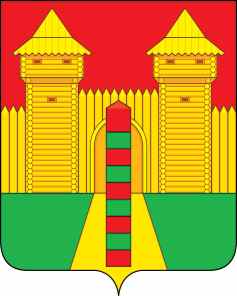 АДМИНИСТРАЦИЯ  МУНИЦИПАЛЬНОГО  ОБРАЗОВАНИЯ «ШУМЯЧСКИЙ   РАЙОН» СМОЛЕНСКОЙ  ОБЛАСТИПОСТАНОВЛЕНИЕот 09.10.2023г. № 468          п. ШумячиВ соответствии с постановлением Администрации Смоленской области от 23.05.2018 г. № 333 «Об утверждении Порядка заключения с лицами, указанными в части 1 статьи 6 областного закона «Об обеспечении дополнительных гарантий по социальной поддержке и установлении дополнительных видов социальной поддержки детей-сирот и детей, оставшихся без попечения родителей, на территории Смоленской области», договора социального найма жилого помещения по окончании срока действия договора найма специализированного жилого помещения и при отсутствии обстоятельств, свидетельствующих о необходимости оказания указанным лицам содействия в преодолении трудной жизненной ситуации», Положением о порядке управления и распоряжения муниципальной собственностью Шумячского района Смоленской области, утвержденным решением Шумячского районного Совета депутатов от 28.02.2018г. №11 «Об утверждении Положения о порядке управления и распоряжения муниципальной собственностью Шумячского района Смоленской области», на основании распоряжения Администрации муниципального образования «Шумячский район» Смоленской области от  06.10.2023г. №272-р «Об отсутствии обстоятельств, свидетельствующих о необходимости оказания нанимателю содействия в преодолении трудной жизненной ситуации и заключении договора социального найма» 	Администрация муниципального образования «Шумячский район» Смоленской областиП О С Т А Н О В Л Я Е Т:1. Исключить из специализированного жилищного фонда муниципального образования «Шумячский район» Смоленской области с отнесением к жилому помещению для детей-сирот и детей, оставшихся без попечения родителей, лиц из числа детей-сирот и детей, оставшихся без попечения родителей жилое помещение – квартиру, расположенную по адресу: Смоленская область, Шумячский район, п. Шумячи, ул. Садовая, д.9, кв.12, общей площадью 38, 5 кв. м. (далее – жилое помещение).            2. Отделу экономики и комплексного развития Администрации муниципального образования «Шумячский район» Смоленской области:- подготовить проект договора социального найма жилого помещения с Моисеевой Вероникой Олеговной, 25.02.1997 года рождения;  - внести соответствующие изменения в реестр объектов муниципальной собственности муниципального образования «Шумячский район» Смоленской области. 	3. Контроль за исполнением настоящего постановления оставляю за собой.Глава муниципального образования «Шумячский район» Смоленской области                                         А.Н. Васильев                              О заключении договора социального найма жилого помещения